Veškerá rozhodnutí Disciplinární komise Pardubického OFS jsou v souladu s Disciplinárním řádem § 74 a Rozpisem soutěží čl. 47 zveřejňována výlučně na úřední desce OFS Pardubice a nebudou doručována jiným způsobem.Nepodmíněné tresty:  Holeček Tomáš (Sezemice)                                        1 SU nepodmíněně od 31. 08. 2020 dle DŘ §46/1Havelka Michal (Ostřešany)                                       3 SU nepodmíněně od 31. 08. 2020 dle DŘ §48/1Křepela Michal (Dříteč A)                                         1 SU nepodmíněně od 31. 08. 2020 dle DŘ §43/1Štěpán Michal (Dříteč A)                            upuštěno od zastavení závodní činnosti, udělena peněžitá pokuta ve výši 800,- Kč dle RS čl. 44, odstavec 2Petr Valenta v. r.                                                                                                                                   předseda DK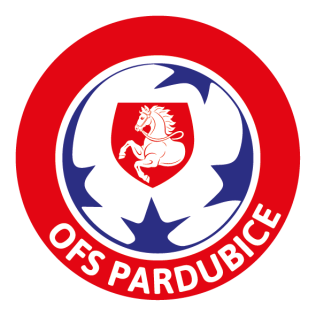 Rozhodnutí DK č. 06/20ze dne 03. 09. 2020Okresní fotbalový svazK Vinici 1901530 02  PardubiceTel.: 724 092 917EM: ofspce@volny.czlukasourednik@seznam.cz